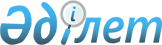 О внесении изменений в решение Созакского районного маслихата от 22 декабря 2010 года № 223 "О районном бюджете на 2011-2013 годы"
					
			Утративший силу
			
			
		
					Решение Созакского районного маслихата Южно-Казахстанской области от 9 марта 2011 года N 257. Зарегистрировано Управлением юстиции Созакского района Южно-Казахстанской области 16 марта 2011 года N 14-12-118. Утратило силу в связи с истечением срока применения - письмо Созакского районного маслихата Южно-Казахстанской области от 12 января 2012 года N 8      Сноска. Утратило силу в связи с истечением срока применения -  письмо Созакского районного маслихата Южно-Казахстанской области от 12.01.2012 N 8.

      В соответствии с пунктом 5 статьей 109 Бюджетным кодексом Республики Казахстан от 4 декабря 2008 года, с подпунктом 1) пункта 1 статьи 6 Законом Республики Казахстан от 23 января 2001 года «О местном государственном управлении и самоуправлении в Республике Казахстан» и решением Южно-Казахстанского областного маслихата от 23 февраля 2011 года № 37/381-IV «О внесении изменений и дополнений в решение Южно-Казахстанского областного маслихата от 10 декабря 2010 года № 35/349-IV «Об областном бюджете на 2011-2013 годы» зарегистрированного в Реестре государственной регистрации нормативных правовых актов за № 2043, Созакский районный маслихат РЕШИЛ:



      1. Внести в решение Созакского районного маслихата от 22 декабря 2010 года № 223 «О районном бюджете на 2011-2013 годы» (зарегистрировано в Реестре государственной регистрации нормативных правовых актов за № 14-12-115, опубликовано 1 января 2011 года в газете «Молшылык» № 01-02-03) следующие изменения:



      пункт 1 изложить в новой редакции:

      «1. Утвердить бюджет Созакского района на 2011-2013 годы согласно приложениям 1, 2 и 3 соответственно, в том числе на 2011 год в следующих объемах:

      1) доходы – 5 174 509 тысяч тенге, в том числе по:

      налоговым поступлениям – 2 919 383 тысяч тенге;

      неналоговым поступлениям – 2 317 тысяч тенге;

      поступления от продажи основного капитала – 2 000 тысяч тенге;

      поступлениям трансфертов – 2 250 809 тысяч тенге;

      2) затраты – 5 177 125 тысяч тенге;

      3) чистое бюджетное кредитование – 9350 тысяч тенге:

      бюджетные кредиты – 11 436 тысяч тенге;

      погашение бюджетных кредитов – 2 086 тысяч тенге;

      4) сальдо по операциям с финансовыми активами – 0 тысяч тенге:

      приобретение финансовых активов – 0 тысяч тенге;

      поступления от продажи финансовых активов государства – 0 тысяч тенге;

      5) дефицит (профицит) бюджета – -11 966 тысяч тенге;

      6) финансирование дефицита (использование профицита) бюджета – 11966 тысяч тенге:

      поступление займов – 11 436 тысяч тенге;

      погашение займов – 534 тысяч тенге;

      используемые остатки бюджетных средств – 1064 тысяч тенге».

      Приложения 1, 2, 3, 4, 5 к указанному решению изложить в новой редакции согласно приложениям 1, 2, 3, 4, 5 к настоящему решению.



      2. Настоящее решение вводится в действие с 1 января 2011 года.      Председатель внеочередной ХХХVI сессии

      Созакского районного маслихата:            М.Сапаров

      Секретарь Созакского районного маслихата:  А.Аймурзаев      

      Приложение 1

      к решению Созакского районного маслихата

      от 9 марта 2011 года № 257      Приложение 1

      к решению Созакского районного маслихата

      от 22 декабря 2010 года № 223       Районный бюджет на 2011 год

Приложение 2

      к решению Созакского районного маслихата

      от 9 марта 2011 года № 257      Приложение 2

      к решению Созакского районного маслихата

      от 22 декабря 2010 года № 223       Районный бюджет на 2012 год

      Приложение 3

      к решению Созакского районного маслихата

      от 9 марта 2011 года № 257      Приложение 3

      к решению Созакского районного маслихата

      от 22 декабря 2010 года № 223       Районный бюджет на 2013 год

      Приложение 4

      к решению Созакского районного маслихата

      от 9 марта 2011 года № 257      Приложение 4

      к решению Созакского районного маслихата

      от 22 декабря 2010 года № 223       Перечень бюджетных программ развития районного бюджета на 2011 год с разделением на бюджетные программы, направленные на реализацию бюджетных проектов (программ) и на формирование или увеличение уставного капитала юридических лиц

      Приложение 5

      к решению Созакского районного маслихата

      от 9 марта 2011 года № 257      Приложение 5

      к решению Созакского районного маслихата

      от 22 декабря 2010 года № 223       Перечень местных бюджетных программ, не подлежащих секвестру в процессе исполнения местных бюджетных на 2011 год
					© 2012. РГП на ПХВ «Институт законодательства и правовой информации Республики Казахстан» Министерства юстиции Республики Казахстан
				Категория Категория Категория Категория Сумма, тысяч тенгеКлассКлассКлассСумма, тысяч тенгеПодклассПодклассСумма, тысяч тенге11123I. Доходы51745091Налоговые поступления291938301Подоходный налог9967582Индивидуальный подоходный налог99675803Социальный налог8507071Социальный налог85070704Hалоги на собственность10447651Hалоги на имущество9829563Земельный налог142894Hалог на транспортные средства465135Единый земельный налог100705Внутренние налоги на товары, работы и услуги247592Акцизы25383Поступления за использование природных и других ресурсов128374Сборы за ведение предпринимательской и профессиональной деятельности75995Налог на игорный бизнес178508Обязательные платежи, взимаемые за совершение юридически значимых действий и (или) выдачу документов уполномоченными на то государственными органами или должностными лицами23941Государственная пошлина23942Неналоговые поступления231701Доходы от государственной собственности11075Доходы от аренды имущества, находящегося в государственной собственности110706Прочие неналоговые поступления12101Прочие неналоговые поступления12103Поступления от продажи основного капитала200003Продажа земли и нематериальных активов20001Продажа земли20004Поступления трансфертов 225080902Трансферты из вышестоящих органов государственного управления22508092Трансферты из областного бюджета2250809Функциональная группаФункциональная группаФункциональная группаФункциональная группаФункциональная группасумма, тысяч тенгеФункциональная подгруппа НаименованиеФункциональная подгруппа НаименованиеФункциональная подгруппа НаименованиеФункциональная подгруппа Наименованиесумма, тысяч тенгеАдминистратор бюджетных программАдминистратор бюджетных программАдминистратор бюджетных программсумма, тысяч тенгеПрограммаПрограммасумма, тысяч тенге111123II. Затраты517712501Государственные услуги общего характера2796291Представительные, исполнительные и другие органы, выполняющие общие функции государственного управления258472112Аппарат маслихата района (города областного значения)27867001Услуги по обеспечению деятельности маслихата района (города областного значения)27317003Капитальные расходы государственных органов550122Аппарат акима района (города областного значения)62394001Услуги по обеспечению деятельности акима района (города областного значения)61794003Капитальные расходы государственных органов600123Аппарат акима района в городе, города районного значения, поселка, аула (села), аульного (сельского) округа168211001Услуги по обеспечению деятельности акима района в городе, города районного значения, поселка, аула (села), аульного (сельского) округа163246022Капитальные расходы государственных органов49652Финансовая деятельность500459Отдел экономики и финансов района (города областного значения)500003Проведение оценки имущества в целях налогообложения300011Учет, хранение, оценка и реализация имущества, поступившего в коммунальную собственность2009Прочие государственные услуги общего характера20657459Отдел экономики и финансов района (города областного значения)20657001Услуги по реализации государственной политики в области формирования и развития экономической политики, государственного планирования, исполнения бюджета и управления коммунальной собственностью района (города областного значения)20397015Капитальные расходы государственных органов26002Оборона128531Военные нужды6353122Аппарат акима района (города областного значения)6353005Мероприятия в рамках исполнения всеобщей воинской обязанности63532Организация работы по чрезвычайным ситуациям6500122Аппарат акима района (города областного значения)6500006Предупреждение и ликвидация чрезвычайных ситуаций масштаба района (города областного значения)3000007Мероприятия по профилактике и тушению степных пожаров районного (городского) масштаба, а также пожаров в населенных пунктах, в которых не созданы органы государственной противопожарной службы350003Общественный порядок, безопасность, правовая, судебная, уголовно-исполнительная деятельность20001Правоохранительная деятельность2000458Отдел жилищно-коммунального хозяйства, пассажирского транспорта и автомобильных дорог района (города областного значения)2000021Обеспечение безопасности дорожного движения в населенных пунктах200004Образование37144771Дошкольное воспитание и обучение267434123Аппарат акима района в городе, города районного значения, поселка, аула (села), аульного (сельского) округа218040004Поддержка организаций дошкольного воспитания и обучения218040464Отдел образования района (города областного значения)49394009Обеспечение деятельности организаций дошкольного воспитания и обучения493942Начальное, основное среднее и общее среднее образование2838463464Отдел образования района (города областного значения)2838463003Общеобразовательное обучение2788787006Дополнительное образование для детей496769Прочие услуги в области образования608580464Отдел образования района (города областного значения)51628001Услуги по реализации государственной политики на местном уровне в области образования 6884005Приобретение и доставка учебников, учебно-методических комплексов для государственных учреждений образования района (города областного значения)23191007Проведение школьных олимпиад, внешкольных мероприятий и конкурсов районного (городского) масштаба1300015Ежемесячные выплаты денежных средств опекунам (попечителям) на содержание ребенка сироты (детей-сирот), и ребенка (детей), оставшегося без попечения родителей7711020Обеспечение оборудованием, программным обеспечением детей-инвалидов, обучающихся на дому12542472Отдел строительства, архитектуры и градостроительства района (города областного значения)556952037Строительство и реконструкция объектов образования55695205Здравоохранение2009Прочие услуги в области здравоохранения200123Аппарат акима района в городе, города районного значения, поселка, аула (села), аульного (сельского) округа200002Организация в экстренных случаях доставки тяжелобольных людей до ближайшей организации здравоохранения, оказывающей врачебную помощь20006Социальная помощь и социальное обеспечение1889562Социальная помощь159686451Отдел занятости и социальных программ района (города областного значения)159686002Программа занятости19061004Оказание социальной помощи на приобретение топлива специалистам здравоохранения, образования, социального обеспечения, культуры и спорта в сельской местности в соответствии с законодательством Республики Казахстан22281005Государственная адресная социальная помощь9834006Жилищная помощь3493007Социальная помощь отдельным категориям нуждающихся граждан по решениям местных представительных органов17747010Материальное обеспечение детей-инвалидов, воспитывающихся и обучающихся на дому722014Оказание социальной помощи нуждающимся гражданам на дому25408016Государственные пособия на детей до 18 лет54000017Обеспечение нуждающихся инвалидов обязательными гигиеническими средствами и предоставление услуг специалистами жестового языка, индивидуальными помощниками в соответствии с индивидуальной программой реабилитации инвалида71409Прочие услуги в области социальной помощи и социального обеспечения29270451Отдел занятости и социальных программ района (города областного значения)29270001Услуги по реализации государственной политики на местном уровне в области обеспечения занятости и реализации социальных программ для населения28919011Оплата услуг по зачислению, выплате и доставке пособий и других социальных выплат231021Капитальные расходы государственных органов12007Жилищно-коммунальное хозяйство3226801Жилищное хозяйство63385472Отдел строительства, архитектуры и градостроительства района (города областного значения)63385003Строительство и (или) приобретение жилья государственного коммунального жилищного фонда20345004Развитие и обустройство инженерно-коммуникационной инфраструктуры430402Коммунальное хозяйство126711458Отдел жилищно-коммунального хозяйства, пассажирского транспорта и автомобильных дорог района (города областного значения)59301012Функционирование системы водоснабжения и водоотведения59301472Отдел строительства, архитектуры и градостроительства района (города областного значения)67410006Развитие системы водоснабжения674103Благоустройство населенных пунктов132584123Аппарат акима района в городе, города районного значения, поселка, аула (села), аульного (сельского) округа10116008Освещение улиц населенных пунктов1316011Благоустройство и озеленение населенных пунктов8800458Отдел жилищно-коммунального хозяйства, пассажирского транспорта и автомобильных дорог района (города областного значения)67579015Освещение улиц в населенных пунктах5565016Обеспечение санитарии населенных пунктов20500018Благоустройство и озеленение населенных пунктов41514472Отдел строительства, архитектуры и градостроительства района (города областного значения)54889007Развитие благоустройства городов и населенных пунктов54889За счет средств местного бюджета5488908Культура, спорт, туризм и информационное пространство2415201Деятельность в области культуры114272455Отдел культуры и развития языков района (города областного значения)109272003Поддержка культурно-досуговой работы109272472Отдел строительства, архитектуры и градостроительства района (города областного значения)5000011Развитие объектов культуры50002Спорт54192465Отдел физической культуры и спорта района (города областного значения)54192005Развитие массового спорта и национальных видов спорта 50192006Проведение спортивных соревнований на районном (города областного значения) уровне3000007Подготовка и участие членов сборных команд района (города областного значения) по различным видам спорта на областных спортивных соревнованиях10003Информационное пространство50172455Отдел культуры и развития языков района (города областного значения)33918006Функционирование районных (городских) библиотек33918456Отдел внутренней политики района (города областного значения)16254002Услуги по проведению государственной информационной политики через газеты и журналы 12771005Услуги по проведению государственной информационной политики через телерадиовещание34839Прочие услуги по организации культуры, спорта, туризма и информационного пространства22884455Отдел культуры и развития языков района (города областного значения)6800001Услуги по реализации государственной политики на местном уровне в области развития языков и культуры6660010Капитальные расходы государственных органов140456Отдел внутренней политики района (города областного значения)10971001Услуги по реализации государственной политики на местном уровне в области информации, укрепления государственности и формирования социального оптимизма граждан5696003Реализация региональных программ в сфере молодежной политики5125006Капитальные расходы государственных органов150465Отдел физической культуры и спорта района (города областного значения)5113001Услуги по реализации государственной политики на местном уровне в сфере физической культуры и спорта511310Сельское, водное, лесное, рыбное хозяйство, особо охраняемые природные территории, охрана окружающей среды и животного мира, земельные отношения1364891Сельское хозяйство42646454Отдел предпринимательства и сельского хозяйства района (города областного значения)2700099Реализация мер социальной поддержки специалистов социальной сферы сельских населенных пунктов за счет целевых трансфертов из республиканского бюджета 2700473Отдел ветеринарии района (города областного значения)39946001Услуги по реализации государственной политики на местном уровне в сфере ветеринарии6796005Обеспечение функционирования скотомогильников (биотермических ям) 5300006Организация санитарного убоя больных животных1850008Возмещение владельцам стоимости изымаемых и уничтожаемых больных животных, продуктов и сырья животного происхождения2350009Проведение ветеринарных мероприятий по энзоотическим болезням животных236506Земельные отношения7028463Отдел земельных отношений района (города областного значения)7028001Услуги по реализации государственной политики в области регулирования земельных отношений на территории района (города областного значения)6898007Капитальные расходы государственных органов1309Прочие услуги в области сельского, водного, лесного, рыбного хозяйства, охраны окружающей среды и земельных отношений86815473Отдел ветеринарии района (города областного значения)86815011Проведение противоэпизоотических мероприятий8681511Промышленность, архитектурная, градостроительная и строительная деятельность142502Архитектурная, градостроительная и строительная деятельность14250472Отдел строительства, архитектуры и градостроительства района (города областного значения)14250001Услуги по реализации государственной политики в области строительства, архитектуры и градостроительства на местном уровне1425012Транспорт и коммуникации2151231Автомобильный транспорт215123458Отдел жилищно-коммунального хозяйства, пассажирского транспорта и автомобильных дорог района (города областного значения)215123023Обеспечение функционирования автомобильных дорог21512313Прочие478849Прочие47884451Отдел занятости и социальных программ района (города областного значения)1560022Поддержка частного предпринимательства в рамках программы «Дорожная карта бизнеса - 2020»1560454Отдел предпринимательства и сельского хозяйства района (города областного значения)17657001Услуги по реализации государственной политики на местном уровне в области развития предпринимательства, промышленности и сельского хозяйства 17397007Капитальные расходы государственных органов260458Отдел жилищно-коммунального хозяйства, пассажирского транспорта и автомобильных дорог района (города областного значения)25167001Услуги по реализации государственной политики на местном уровне в области жилищно-коммунального хозяйства, пассажирского транспорта и автомобильных дорог 12907013Капитальные расходы государственных органов12260459Отдел экономики и финансов района (города областного значения)3500012Резерв местного исполнительного органа района (города областного значения) 350015Трансферты106401Трансферты1064459Отдел экономики и финансов района (города областного значения)1064006Возврат неиспользованных (недоиспользованных) целевых трансфертов1064III. Чистое бюджетное кредитование9350Бюджетные кредиты 11436Функциональная группаФункциональная группаФункциональная группаФункциональная группаФункциональная группасумма, тысяч тенгеФункциональная подгруппа НаименованиеФункциональная подгруппа НаименованиеФункциональная подгруппа НаименованиеФункциональная подгруппа Наименованиесумма, тысяч тенгеАдминистратор бюджетных программАдминистратор бюджетных программАдминистратор бюджетных программсумма, тысяч тенгеПрограммаПрограммасумма, тысяч тенге10Сельское, водное, лесное, рыбное хозяйство, особо охраняемые природные территории, охрана окружающей среды и животного мира, земельные отношения114361Сельское хозяйство11436454Отдел предпринимательства и сельского хозяйства района (города областного значения)11436009Бюджетные кредиты для реализации мер социальной поддержки специалистов социальной сферы сельских населенных пунктов11436Категория Категория Категория Категория Категория сумма, тысяч тенгеКлассКлассКлассКласссумма, тысяч тенгеПодклассПодклассПодкласссумма, тысяч тенгеСпецификаСпецификасумма, тысяч тенге5Погашение бюджетных кредитов2086001Погашение бюджетных кредитов2086001Погашение бюджетных кредитов, выданных из государственного бюджета2086103Погашение бюджетных кредитов, выданных из областного бюджета местным исполнительным органам районов (городов областного значения)534011Погашение бюджетных кредитов, выданных из местного бюджета до 2005 года юридическим лицам1552IV. Сальдо по операциям с финансовыми активами0приобретение финансовыми активами0поступления от продажи финансовых активов государства0V. Дефицит (профицит) бюджета-11 966VI. Финансирование дефицита (использование профицита) бюджета11 966Категория Категория Категория Категория Категория сумма, тысяч тенгеКлассКлассКлассКласссумма, тысяч тенгеПодклассПодклассПодкласссумма, тысяч тенгеСпецификаСпецификасумма, тысяч тенгеПоступления займов11 4367Поступления займов11 43601Внутренние государственные займы11 4362Договоры займа11 43603Займы, получаемые местным исполнительным органом района (города областного значения)11 436Функциональная группаФункциональная группаФункциональная группаФункциональная группаФункциональная группасумма, тысяч тенгеФункциональная подгруппа НаименованиеФункциональная подгруппа НаименованиеФункциональная подгруппа НаименованиеФункциональная подгруппа Наименованиесумма, тысяч тенгеАдминистратор бюджетных программАдминистратор бюджетных программАдминистратор бюджетных программсумма, тысяч тенгеПрограммаПрограммасумма, тысяч тенгеПогашение займов53416Погашение займов53401Погашение займов534459Отдел экономики и финансов района (города областного значения)534005Погашение долга местного исполнительного органа перед вышестоящим бюджетом534Категория Категория Категория Категория Категория сумма, тысяч тенгеКлассКлассКлассКласссумма, тысяч тенгеПодклассПодклассПодкласссумма, тысяч тенгеСпецификаСпецификасумма, тысяч тенге8Используемые остатки бюджетных средств106401Остатки бюджетных средств10641Свободные остатки бюджетных средств106401Свободные остатки бюджетных средств1064Категория Категория Категория Категория Сумма, тыс. тенгеКлассКлассКлассСумма, тыс. тенгеПодклассПодклассСумма, тыс. тенге11123Налоговые поступления57710251Подоходный налог316094901Подоходный налог10879392Индивидуальный подоходный налог108793903Социальный налог9248051Социальный налог92480504Hалоги на собственность11188791Hалоги на имущество10521253Земельный налог154324Hалог на транспортные средства502345Единый земельный налог108805Внутренние налоги на товары, работы и услуги267392Акцизы27423Поступления за использование природных и других ресурсов138634Сборы за ведение предпринимательской и профессиональной деятельности82065Налог на игорный бизнес192808Обязательные платежи, взимаемые за совершение юридически значимых действий и (или) выдачу документов уполномоченными на то государственными органами или должностными лицами25871Государственная пошлина25872Неналоговые поступления250201Доходы от государственной собственности11965Доходы от аренды имущества, находящегося в государственной собственности119606Прочие неналоговые поступления13061Прочие неналоговые поступления13063Поступления от продажи основного капитала216003Продажа земли и нематериальных активов21601Продажа земли21604Поступления трансфертов 260541402Трансферты из вышестоящих органов государственного управления26054142Трансферты из областного бюджета2605414Функциональная группаФункциональная группаФункциональная группаФункциональная группаФункциональная группасумма, тысяч тенгеФункциональная подгруппа НаименованиеФункциональная подгруппа НаименованиеФункциональная подгруппа НаименованиеФункциональная подгруппа Наименованиесумма, тысяч тенгеАдминистратор бюджетных программАдминистратор бюджетных программАдминистратор бюджетных программсумма, тысяч тенгеПрограммаПрограммасумма, тысяч тенге111123II. Затраты577102501Государственные услуги общего характера2928761Представительные, исполнительные и другие органы, выполняющие общие функции государственного управления270030112Аппарат маслихата района (города областного значения)29149001Услуги по обеспечению деятельности маслихата района (города областного значения)28801003Капитальные расходы государственных органов348122Аппарат акима района (города областного значения)77745001Услуги по обеспечению деятельности акима района (города областного значения)76745003Капитальные расходы государственных органов1000123Аппарат акима района в городе, города районного значения, поселка, аула (села), аульного (сельского) округа163136001Услуги по обеспечению деятельности акима района в городе, города районного значения, поселка, аула (села), аульного (сельского) округа158655022Капитальные расходы государственных органов44812Финансовая деятельность1073459Отдел экономики и финансов района (города областного значения)1073003Проведение оценки имущества в целях налогообложения841011Учет, хранение, оценка и реализация имущества, поступившего в коммунальную собственность2329Прочие государственные услуги общего характера21773459Отдел экономики и финансов района (города областного значения)21773001Услуги по реализации государственной политики в области формирования и развития экономической политики, государственного планирования, исполнения бюджета и управления коммунальной собственностью района (города областного значения)20960Мемлекеттік қызметшілердің біліктілігін арттыру015Капитальные расходы государственных органов81302Оборона177421Военные нужды7873122Аппарат акима района (города областного значения)7873005Мероприятия в рамках исполнения всеобщей воинской обязанности78532Организация работы по чрезвычайным ситуациям9869122Аппарат акима района (города областного значения)9869006Предупреждение и ликвидация чрезвычайных ситуаций масштаба района (города областного значения)5805007Мероприятия по профилактике и тушению степных пожаров районного (городского) масштаба, а также пожаров в населенных пунктах, в которых не созданы органы государственной противопожарной службы406403Общественный порядок, безопасность, правовая, судебная, уголовно-исполнительная деятельность11611Правоохранительная деятельность1161458Отдел жилищно-коммунального хозяйства, пассажирского транспорта и автомобильных дорог района (города областного значения)1161021Обеспечение безопасности дорожного движения в населенных пунктах116104Образование34423921Дошкольное воспитание и обучение218440123Аппарат акима района в городе, города районного значения, поселка, аула (села), аульного (сельского) округа164424004Поддержка организаций дошкольного воспитания и обучения164424464Отдел образования района (города областного значения)54016009Обеспечение деятельности организаций дошкольного воспитания и обучения540162Начальное, основное среднее и общее среднее образование2865767464Отдел образования района (города областного значения)2865767003Общеобразовательное обучение2800751006Дополнительное образование для детей650169Прочие услуги в области образования358185464Отдел образования района (города областного значения)38185001Услуги по реализации государственной политики на местном уровне в области образования 9302005Приобретение и доставка учебников, учебно-методических комплексов для государственных учреждений образования района (города областного значения)27141007Проведение школьных олимпиад, внешкольных мероприятий и конкурсов районного (городского) масштаба1742472Отдел строительства, архитектуры и градостроительства района (города областного значения)320000037Строительство и реконструкция объектов образования32000005Здравоохранение2099Прочие услуги в области здравоохранения209123Аппарат акима района в городе, города районного значения, поселка, аула (села), аульного (сельского) округа209002Организация в экстренных случаях доставки тяжелобольных людей до ближайшей организации здравоохранения, оказывающей врачебную помощь20906Социальная помощь и социальное обеспечение2528462Социальная помощь218460451Отдел занятости и социальных программ района (города областного значения)218460002Программа занятости32680004Оказание социальной помощи на приобретение топлива специалистам здравоохранения, образования, социального обеспечения, культуры и спорта в сельской местности в соответствии с законодательством Республики Казахстан23732005Государственная адресная социальная помощь11222006Жилищная помощь17059007Социальная помощь отдельным категориям нуждающихся граждан по решениям местных представительных органов20962010Материальное обеспечение детей-инвалидов, воспитывающихся и обучающихся на дому769014Оказание социальной помощи нуждающимся гражданам на дому21010016Государственные пособия на детей до 18 лет80596017Обеспечение нуждающихся инвалидов обязательными гигиеническими средствами и предоставление услуг специалистами жестового языка, индивидуальными помощниками в соответствии с индивидуальной программой реабилитации инвалида104309Прочие услуги в области социальной помощи и социального обеспечения34386451Отдел занятости и социальных программ района (города областного значения)34386001Услуги по реализации государственной политики на местном уровне в области обеспечения занятости и реализации социальных программ для населения33525011Оплата услуг по зачислению, выплате и доставке пособий и других социальных выплат246021Капитальные расходы государственных органов61507Жилищно-коммунальное хозяйство7286681Жилищное хозяйство46528472Отдел строительства, архитектуры и градостроительства района (города областного значения)46528003Строительство и (или) приобретение жилья государственного коммунального жилищного фонда32575004Развитие и обустройство инженерно-коммуникационной инфраструктуры139532Коммунальное хозяйство567352458Отдел жилищно-коммунального хозяйства, пассажирского транспорта и автомобильных дорог района (города областного значения)35347012Функционирование системы водоснабжения и водоотведения35347472Отдел строительства, архитектуры и градостроительства района (города областного значения)532005006Развитие системы водоснабжения5320053Благоустройство населенных пунктов114788123Аппарат акима района в городе, города районного значения, поселка, аула (села), аульного (сельского) округа11650008Освещение улиц населенных пунктов666011Благоустройство и озеленение населенных пунктов10984458Отдел жилищно-коммунального хозяйства, пассажирского транспорта и автомобильных дорог района (города областного значения)87200015Освещение улиц в населенных пунктах4644016Обеспечение санитарии населенных пунктов5805017Содержание мест захоронений и захоронение безродных125018Благоустройство и озеленение населенных пунктов76626472Отдел строительства, архитектуры и градостроительства района (города областного значения)15938007Развитие благоустройства городов и населенных пунктов1593808Культура, спорт, туризм и информационное пространство2754031Деятельность в области культуры133179455Отдел культуры и развития языков района (города областного значения)76519003Поддержка культурно-досуговой работы76519472Отдел строительства, архитектуры и градостроительства района (города областного значения)56660011Развитие объектов культуры566602Спорт64431465Отдел физической культуры и спорта района (города областного значения)58841005Развитие массового спорта и национальных видов спорта 53177006Проведение спортивных соревнований на районном (города областного значения) уровне3922007Подготовка и участие членов сборных команд района (города областного значения) по различным видам спорта на областных спортивных соревнованиях1742467Отдел строительства, архитектуры и градостроительства района (города областного значения)5590008Развитие объектов спорта и туризма55903Информационное пространство56346455Отдел культуры и развития языков района (города областного значения)37491006Функционирование районных (городских) библиотек37491456Отдел внутренней политики района (города областного значения)18855002Услуги по проведению государственной информационной политики через газеты и журналы 15093005Услуги по проведению государственной информационной политики через телерадиовещание37629Прочие услуги по организации культуры, спорта, туризма и информационного пространства21447455Отдел культуры и развития языков района (города областного значения)7764001Услуги по реализации государственной политики на местном уровне в области развития языков и культуры7462010Капитальные расходы государственных органов302456Отдел внутренней политики района (города областного значения)7820001Услуги по реализации государственной политики на местном уровне в области информации, укрепления государственности и формирования социального оптимизма граждан6340003Реализация региональных программ в сфере молодежной политики1306006Капитальные расходы государственных органов174465Отдел физической культуры и спорта района (города областного значения)5863001Услуги по реализации государственной политики на местном уровне в сфере физической культуры и спорта5480004Капитальные расходы государственных органов38310Сельское, водное, лесное, рыбное хозяйство, особо охраняемые природные территории, охрана окружающей среды и животного мира, земельные отношения482721Сельское хозяйство35335473Отдел ветеринарии района (города областного значения)35335001Услуги по реализации государственной политики на местном уровне в сфере ветеринарии5081003Капитальные расходы государственных органов372005Обеспечение функционирования скотомогильников (биотермических ям) 5108006Организация санитарного убоя больных животных1498008Возмещение владельцам стоимости изымаемых и уничтожаемых больных животных, продуктов и сырья животного происхождения1393009Проведение ветеринарных мероприятий по энзоотическим болезням животных218832Водное хозяйство3962472Отдел строительства, архитектуры и градостроительства района (города областного значения)3962012Развитие системы водоснабжения39626Земельные отношения8975463Отдел земельных отношений района (города областного значения)8975001Услуги по реализации государственной политики в области регулирования земельных отношений на территории района (города областного значения)7504004Организация работ по зонированию земель1307007Капитальные расходы государственных органов16411Промышленность, архитектурная, градостроительная и строительная деятельность143142Архитектурная, градостроительная и строительная деятельность14314472Отдел строительства, архитектуры и градостроительства района (города областного значения)14314001Услуги по реализации государственной политики в области строительства, архитектуры и градостроительства на местном уровне14160015Капитальные расходы государственных органов15412Транспорт и коммуникации6517951Автомобильный транспорт651795458Отдел жилищно-коммунального хозяйства, пассажирского транспорта и автомобильных дорог района (города областного значения)651795023Обеспечение функционирования автомобильных дорог65179513Прочие453479Прочие45347454Отдел предпринимательства и сельского хозяйства района (города областного значения)20078001Услуги по реализации государственной политики на местном уровне в области развития предпринимательства, промышленности и сельского хозяйства 19722007Капитальные расходы государственных органов356458Отдел жилищно-коммунального хозяйства, пассажирского транспорта и автомобильных дорог района (города областного значения)13014001Услуги по реализации государственной политики на местном уровне в области жилищно-коммунального хозяйства, пассажирского транспорта и автомобильных дорог 12503013Капитальные расходы государственных органов511459Отдел экономики и финансов района (города областного значения)12255012Резерв местного исполнительного органа района (города областного значения) 12255III. Чистое бюджетное кредитование2556Бюджетные кредиты 3090Функциональная группаФункциональная группаФункциональная группаФункциональная группаФункциональная группасумма, тысяч тенгеФункциональная подгруппа НаименованиеФункциональная подгруппа НаименованиеФункциональная подгруппа НаименованиеФункциональная подгруппа Наименованиесумма, тысяч тенгеАдминистратор бюджетных программАдминистратор бюджетных программАдминистратор бюджетных программсумма, тысяч тенгеПрограммаПрограммасумма, тысяч тенге10Сельское, водное, лесное, рыбное хозяйство, особо охраняемые природные территории, охрана окружающей среды и животного мира, земельные отношения30901Сельское хозяйство3090454Отдел предпринимательства и сельского хозяйства района (города областного значения)3090009Бюджетные кредиты для реализации мер социальной поддержки специалистов социальной сферы сельских населенных пунктов3090Категория Категория Категория Категория Категория сумма, тысяч тенгеКлассКлассКлассКласссумма, тысяч тенгеПодклассПодклассПодкласссумма, тысяч тенгеСпецификаСпецификасумма, тысяч тенге5Погашение бюджетных кредитов534001Погашение бюджетных кредитов534001Погашение бюджетных кредитов, выданных из государственного бюджета534103Погашение бюджетных кредитов, выданных из областного бюджета местным исполнительным органам районов (городов областного значения)534IV. Сальдо по операциям с финансовыми активами0приобретение финансовыми активами0поступления от продажи финансовых активов государства0V. Дефицит (профицит) бюджета-2 556VI. Финансирование дефицита (использование профицита) бюджета2 566Категория Категория Категория Категория Категория сумма, тысяч тенгеКлассКлассКлассКласссумма, тысяч тенгеПодклассПодклассПодкласссумма, тысяч тенгеСпецификаСпецификасумма, тысяч тенгеПоступления займов3 0907Поступления займов3 09001Внутренние государственные займы3 0902Договоры займа3 09003Займы, получаемые местным исполнительным органом района (города областного значения)3 090Функциональная группаФункциональная группаФункциональная группаФункциональная группаФункциональная группасумма, тысяч тенгеФункциональная подгруппа НаименованиеФункциональная подгруппа НаименованиеФункциональная подгруппа НаименованиеФункциональная подгруппа Наименованиесумма, тысяч тенгеАдминистратор бюджетных программАдминистратор бюджетных программАдминистратор бюджетных программсумма, тысяч тенгеПрограммаПрограммасумма, тысяч тенгеПогашение займов53416Погашение займов53401Погашение займов534459Отдел экономики и финансов района (города областного значения)534005Погашение долга местного исполнительного органа перед вышестоящим бюджетом534Категория Категория Категория Категория Категория сумма, тысяч тенгеКлассКлассКлассКласссумма, тысяч тенгеПодклассПодклассПодкласссумма, тысяч тенгеСпецификаСпецификасумма, тысяч тенге8Используемые остатки бюджетных средств001Остатки бюджетных средств01Свободные остатки бюджетных средств001Свободные остатки бюджетных средств0Категория Категория Категория Категория Сумма, тыс. тенгеКлассКлассКлассСумма, тыс. тенгеПодклассПодклассСумма, тыс. тенге11123I. Доходы50935491Налоговые поступления337913001Подоходный налог11625122Индивидуальный подоходный налог116251203Социальный налог9877281Социальный налог98772804Hалоги на собственность11973671Hалоги на имущество11256053Земельный налог165904Hалог на транспортные средства540025Единый земельный налог117005Внутренние налоги на товары, работы и услуги287422Акцизы29473Поступления за использование природных и других ресурсов149024Сборы за ведение предпринимательской и профессиональной деятельности88205Налог на игорный бизнес207308Обязательные платежи, взимаемые за совершение юридически значимых действий и (или) выдачу документов уполномоченными на то государственными органами или должностными лицами27811Государственная пошлина27812Неналоговые поступления269001Доходы от государственной собственности12855Доходы от аренды имущества, находящегося в государственной собственности128506Прочие неналоговые поступления14051Прочие неналоговые поступления14053Поступления от продажи основного капитала232203Продажа земли и нематериальных активов23221Продажа земли23224Поступления трансфертов 170940702Трансферты из вышестоящих органов государственного управления17094072Трансферты из областного бюджета1709407Функциональная группаФункциональная группаФункциональная группаФункциональная группаФункциональная группасумма, тысяч тенгеФункциональная подгруппа НаименованиеФункциональная подгруппа НаименованиеФункциональная подгруппа НаименованиеФункциональная подгруппа Наименованиесумма, тысяч тенгеАдминистратор бюджетных программАдминистратор бюджетных программАдминистратор бюджетных программсумма, тысяч тенгеПрограммаПрограммасумма, тысяч тенге111123II. Затраты509354901Государственные услуги общего характера3031801Представительные, исполнительные и другие органы, выполняющие общие функции государственного управления279557112Аппарат маслихата района (города областного значения)29938001Услуги по обеспечению деятельности маслихата района (города областного значения)29563003Капитальные расходы государственных органов375122Аппарат акима района (города областного значения)81111001Услуги по обеспечению деятельности акима района (города областного значения)80033003Капитальные расходы государственных органов1078123Аппарат акима района в городе, города районного значения, поселка, аула (села), аульного (сельского) округа168508001Услуги по обеспечению деятельности акима района в городе, города районного значения, поселка, аула (села), аульного (сельского) округа163679022Капитальные расходы государственных органов48292Финансовая деятельность1156459Отдел экономики и финансов района (города областного значения)1156003Проведение оценки имущества в целях налогообложения906011Учет, хранение, оценка и реализация имущества, поступившего в коммунальную собственность2509Прочие государственные услуги общего характера22467459Отдел экономики и финансов района (города областного значения)22467001Услуги по реализации государственной политики в области формирования и развития экономической политики, государственного планирования, исполнения бюджета и управления коммунальной собственностью района (города областного значения)21591015Капитальные расходы государственных органов87602Оборона191161Военные нужды8483122Аппарат акима района (города областного значения)8483005Мероприятия в рамках исполнения всеобщей воинской обязанности84832Организация работы по чрезвычайным ситуациям10633122Аппарат акима района (города областного значения)10633006Предупреждение и ликвидация чрезвычайных ситуаций масштаба района (города областного значения)6255007Мероприятия по профилактике и тушению степных пожаров районного (городского) масштаба, а также пожаров в населенных пунктах, в которых не созданы органы государственной противопожарной службы437803Общественный порядок, безопасность, правовая, судебная, уголовно-исполнительная деятельность12511Правоохранительная деятельность1251458Отдел жилищно-коммунального хозяйства, пассажирского транспорта и автомобильных дорог района (города областного значения)1251021Обеспечение безопасности дорожного движения в населенных пунктах125104Образование32070031Дошкольное воспитание и обучение222715123Аппарат акима района в городе, города районного значения, поселка, аула (села), аульного (сельского) округа167508004Поддержка организаций дошкольного воспитания и обучения167508464Отдел образования района (города областного значения)55207009Обеспечение деятельности организаций дошкольного воспитания и обучения552072Начальное, основное среднее и общее среднее образование2909666464Отдел образования района (города областного значения)2909666003Общеобразовательное обучение2842201006Дополнительное образование для детей674659Прочие услуги в области образования74622464Отдел образования района (города областного значения)40605001Услуги по реализации государственной политики на местном уровне в области образования 9485005Приобретение и доставка учебников, учебно-методических комплексов для государственных учреждений образования района (города областного значения)29244007Проведение школьных олимпиад, внешкольных мероприятий и конкурсов районного (городского) масштаба1876472Отдел строительства, архитектуры и градостроительства района (города областного значения)34017037Строительство и реконструкция объектов образования3401705Здравоохранение2259Прочие услуги в области здравоохранения225123Аппарат акима района в городе, города районного значения, поселка, аула (села), аульного (сельского) округа225002Организация в экстренных случаях доставки тяжелобольных людей до ближайшей организации здравоохранения, оказывающей врачебную помощь22506Социальная помощь и социальное обеспечение2708132Социальная помощь235598451Отдел занятости и социальных программ района (города областного значения)235598002Программа занятости35334004Оказание социальной помощи на приобретение топлива специалистам здравоохранения, образования, социального обеспечения, культуры и спорта в сельской местности в соответствии с законодательством Республики Казахстан25571005Государственная адресная социальная помощь12057006Жилищная помощь18381007Социальная помощь отдельным категориям нуждающихся граждан по решениям местных представительных органов22587010Материальное обеспечение детей-инвалидов, воспитывающихся и обучающихся на дому828014Оказание социальной помощи нуждающимся гражданам на дому22638016Государственные пособия на детей до 18 лет86963017Обеспечение нуждающихся инвалидов обязательными гигиеническими средствами и предоставление услуг специалистами жестового языка, индивидуальными помощниками в соответствии с индивидуальной программой реабилитации инвалида112399Прочие услуги в области социальной помощи и социального обеспечения35215451Отдел занятости и социальных программ района (города областного значения)35215001Услуги по реализации государственной политики на местном уровне в области обеспечения занятости и реализации социальных программ для населения34287011Оплата услуг по зачислению, выплате и доставке пособий и других социальных выплат265021Капитальные расходы государственных органов66307Жилищно-коммунальное хозяйство2512771Жилищное хозяйство47695472Отдел строительства, архитектуры и градостроительства района (города областного значения)47695003Строительство и (или) приобретение жилья государственного коммунального жилищного фонда32661004Развитие и обустройство инженерно-коммуникационной инфраструктуры150342Коммунальное хозяйство79896458Отдел жилищно-коммунального хозяйства, пассажирского транспорта и автомобильных дорог района (города областного значения)38086012Функционирование системы водоснабжения и водоотведения38086472Отдел строительства, архитектуры и градостроительства района (города областного значения)41810006Развитие системы водоснабжения418103Благоустройство населенных пунктов123686123Аппарат акима района в городе, города районного значения, поселка, аула (села), аульного (сельского) округа12554008Освещение улиц населенных пунктов718011Благоустройство и озеленение населенных пунктов11836458Отдел жилищно-коммунального хозяйства, пассажирского транспорта и автомобильных дорог района (города областного значения)93959015Освещение улиц в населенных пунктах5004016Обеспечение санитарии населенных пунктов6255017Содержание мест захоронений и захоронение безродных135018Благоустройство и озеленение населенных пунктов82565472Отдел строительства, архитектуры и градостроительства района (города областного значения)17173007Развитие благоустройства городов и населенных пунктов1717308Культура, спорт, туризм и информационное пространство2879311Деятельность в области культуры140991455Отдел культуры и развития языков района (города областного значения)79940003Поддержка культурно-досуговой работы79940472Отдел строительства, архитектуры и градостроительства района (города областного значения)61051011Развитие объектов культуры610512Спорт66357465Отдел физической культуры и спорта района (города областного значения)60264005Развитие массового спорта и национальных видов спорта 54162006Проведение спортивных соревнований на районном (города областного значения) уровне4226007Подготовка и участие членов сборных команд района (города областного значения) по различным видам спорта на областных спортивных соревнованиях1876467Отдел строительства, архитектуры и градостроительства района (города областного значения)6093008Развитие объектов спорта и туризма60933Информационное пространство58545455Отдел культуры и развития языков района (города областного значения)38229006Функционирование районных (городских) библиотек38229456Отдел внутренней политики района (города областного значения)20316002Услуги по проведению государственной информационной политики через газеты и журналы 16263005Услуги по проведению государственной информационной политики через телерадиовещание40539Прочие услуги по организации культуры, спорта, туризма и информационного пространства22038455Отдел культуры и развития языков района (города областного значения)7999001Услуги по реализации государственной политики на местном уровне в области развития языков и культуры7674010Капитальные расходы государственных органов325456Отдел внутренней политики района (города областного значения)8064001Услуги по реализации государственной политики на местном уровне в области информации, укрепления государственности и формирования социального оптимизма граждан6469003Реализация региональных программ в сфере молодежной политики1407006Капитальные расходы государственных органов188465Отдел физической культуры и спорта района (города областного значения)5975001Услуги по реализации государственной политики на местном уровне в сфере физической культуры и спорта5562004Капитальные расходы государственных органов41310Сельское, водное, лесное, рыбное хозяйство, особо охраняемые природные территории, охрана окружающей среды и животного мира, земельные отношения514441Сельское хозяйство37782473Отдел ветеринарии района (города областного значения)37782001Услуги по реализации государственной политики на местном уровне в сфере ветеринарии5184003Капитальные расходы государственных органов400005Обеспечение функционирования скотомогильников (биотермических ям) 5504006Организация санитарного убоя больных животных1614008Возмещение владельцам стоимости изымаемых и уничтожаемых больных животных, продуктов и сырья животного происхождения1501009Проведение ветеринарных мероприятий по энзоотическим болезням животных235792Водное хозяйство4319472Отдел строительства, архитектуры и градостроительства района (города областного значения)4319012Развитие системы водоснабжения43196Земельные отношения9343463Отдел земельных отношений района (города областного значения)9343001Услуги по реализации государственной политики в области регулирования земельных отношений на территории района (города областного значения)7740004Организация работ по зонированию земель1425007Капитальные расходы государственных органов17811Промышленность, архитектурная, градостроительная и строительная деятельность147782Архитектурная, градостроительная и строительная деятельность14778472Отдел строительства, архитектуры и градостроительства района (города областного значения)14778001Услуги по реализации государственной политики в области строительства, архитектуры и градостроительства на местном уровне14160015Капитальные расходы государственных органов16812Транспорт и коммуникации6391151Автомобильный транспорт639115458Отдел жилищно-коммунального хозяйства, пассажирского транспорта и автомобильных дорог района (города областного значения)639115023Обеспечение функционирования автомобильных дорог63911513Прочие474169Прочие47416454Отдел предпринимательства и сельского хозяйства района (города областного значения)20663001Услуги по реализации государственной политики на местном уровне в области развития предпринимательства, промышленности и сельского хозяйства 20274007Капитальные расходы государственных органов389458Отдел жилищно-коммунального хозяйства, пассажирского транспорта и автомобильных дорог района (города областного значения)13395001Услуги по реализации государственной политики на местном уровне в области жилищно-коммунального хозяйства, пассажирского транспорта и автомобильных дорог 12838013Капитальные расходы государственных органов557459Отдел экономики и финансов района (города областного значения)13358012Резерв местного исполнительного органа района (города областного значения) 13358III. Чистое бюджетное кредитование2777Бюджетные кредиты 3311Функциональная группаФункциональная группаФункциональная группаФункциональная группаФункциональная группасумма, тысяч тенгеФункциональная подгруппа НаименованиеФункциональная подгруппа НаименованиеФункциональная подгруппа НаименованиеФункциональная подгруппа Наименованиесумма, тысяч тенгеАдминистратор бюджетных программАдминистратор бюджетных программАдминистратор бюджетных программсумма, тысяч тенгеПрограммаПрограммасумма, тысяч тенге10Сельское, водное, лесное, рыбное хозяйство, особо охраняемые природные территории, охрана окружающей среды и животного мира, земельные отношения33111Сельское хозяйство3311454Отдел предпринимательства и сельского хозяйства района (города областного значения)3311009Бюджетные кредиты для реализации мер социальной поддержки специалистов социальной сферы сельских населенных пунктов3311Категория Категория Категория Категория Категория сумма, тысяч тенгеКлассКлассКлассКласссумма, тысяч тенгеПодклассПодклассПодкласссумма, тысяч тенгеСпецификаСпецификасумма, тысяч тенге5Погашение бюджетных кредитов534001Погашение бюджетных кредитов534001Погашение бюджетных кредитов, выданных из государственного бюджета534103Погашение бюджетных кредитов, выданных из областного бюджета местным исполнительным органам районов (городов областного значения)534IV. Сальдо по операциям с финансовыми активами0приобретение финансовыми активами0поступления от продажи финансовых активов государства0V. Дефицит (профицит) бюджета-2 777VI. Финансирование дефицита (использование профицита) бюджета2 777Категория Категория Категория Категория Категория сумма, тысяч тенгеКлассКлассКлассКласссумма, тысяч тенгеПодклассПодклассПодкласссумма, тысяч тенгеСпецификаСпецификасумма, тысяч тенгеПоступления займов3 3117Поступления займов3 31101Внутренние государственные займы3 3112Договоры займа3 31103Займы, получаемые местным исполнительным органом района (города областного значения)3 311Функциональная группаФункциональная группаФункциональная группаФункциональная группаФункциональная группасумма, тысяч тенгеФункциональная подгруппа НаименованиеФункциональная подгруппа НаименованиеФункциональная подгруппа НаименованиеФункциональная подгруппа Наименованиесумма, тысяч тенгеАдминистратор бюджетных программАдминистратор бюджетных программАдминистратор бюджетных программсумма, тысяч тенгеПрограммаПрограммасумма, тысяч тенгеПогашение займов53416Погашение займов53401Погашение займов534459Отдел экономики и финансов района (города областного значения)534005Погашение долга местного исполнительного органа перед вышестоящим бюджетом534Категория Категория Категория Категория Категория сумма, тысяч тенгеКлассКлассКлассКласссумма, тысяч тенгеПодклассПодклассПодкласссумма, тысяч тенгеСпецификаСпецификасумма, тысяч тенге8Используемые остатки бюджетных средств001Остатки бюджетных средств01Свободные остатки бюджетных средств001Свободные остатки бюджетных средств0Функциональная группаФункциональная группаФункциональная группаФункциональная группаФункциональная группаФункциональная подгруппа НаименованиеФункциональная подгруппа НаименованиеФункциональная подгруппа НаименованиеФункциональная подгруппа НаименованиеАдминистратор бюджетных программАдминистратор бюджетных программАдминистратор бюджетных программПрограммаПрограмма11112Инвестиционные проекты04Образование9Прочие услуги в области образования472Отдел строительства, архитектуры и градостроительства района (города областного значения)037Строительство и реконструкция объектов образования07Жилищно-коммунальное хозяйство1Жилищное хозяйство472Отдел строительства, архитектуры и градостроительства района (города областного значения)003Строительство и (или) приобретение жилья государственного коммунального жилищного фонда004Развитие и обустройство инженерно-коммуникационной инфраструктуры2Коммунальное хозяйство472Отдел строительства, архитектуры и градостроительства района (города областного значения)006Развитие системы водоснабжения3Благоустройство населенных пунктов472Отдел строительства, архитектуры и градостроительства района (города областного значения)007Развитие благоустройства городов и населенных пунктов08Культура, спорт, туризм и информационное пространство1Деятельность в области культуры472Отдел строительства, архитектуры и градостроительства района (города областного значения)011Развитие объектов культуры2Спорт472Отдел строительства, архитектуры и градостроительства района (города областного значения)008Развитие объектов спорта и туризма10Сельское, водное, лесное, рыбное хозяйство, особо охраняемые природные территории, охрана окружающей среды и животного мира, земельные отношения2Водное хозяйство472Отдел строительства, архитектуры и градостроительства района (города областного значения)012Развитие системы водоснабженияФункциональная группаФункциональная группаФункциональная группаФункциональная группаФункциональная группаФункциональная подгруппа НаименованиеФункциональная подгруппа НаименованиеФункциональная подгруппа НаименованиеФункциональная подгруппа НаименованиеАдминистратор бюджетных программАдминистратор бюджетных программАдминистратор бюджетных программПрограммаПрограмма1111204Образование2Начальное, основное среднее и общее среднее образование464Отдел образования района (города областного значения)003Общеобразовательное обучение